Smlouva o poskytnutí pečovatelské služby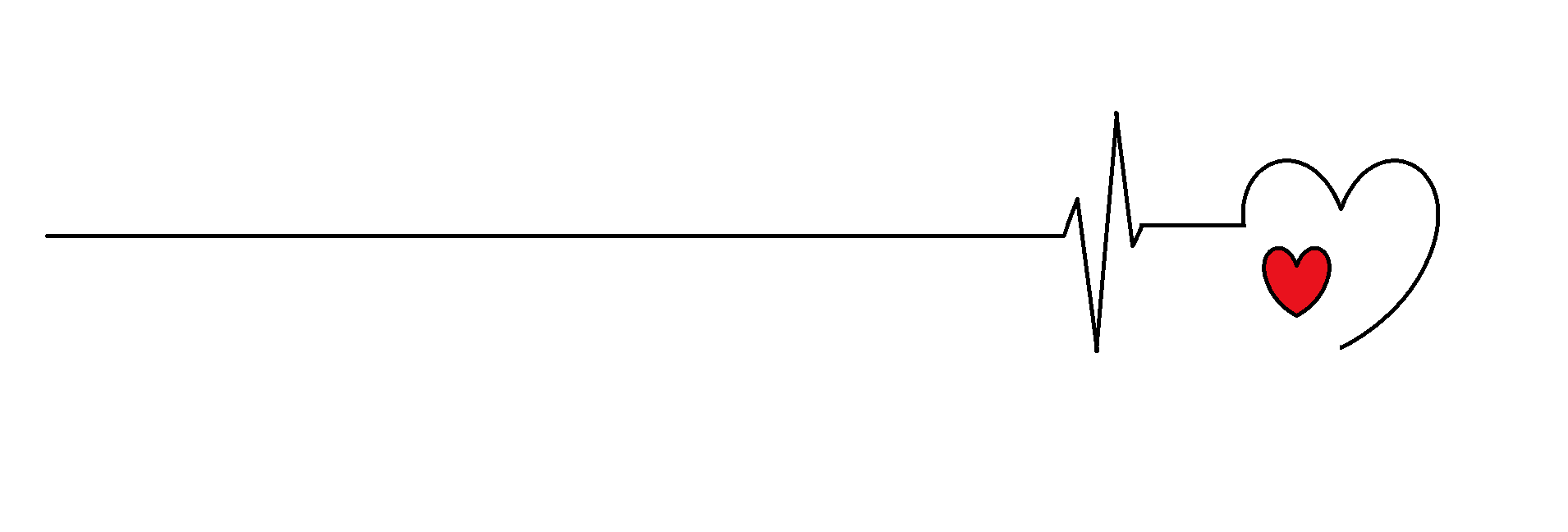 (dále jen „Smlouva“)uzavřená v souladu s §  § 91 zákona č. 108/2006 Sb., o sociálních službách, ve znění pozdějších předpisů a zákonem č. 89/2012 Sb., občanského zákoníku, ve znění pozdějších předpisůRozvoj regionu obcí pod Zemskou branou,se sídlem Pastviny č.p. 32, 564 01 ŽamberkIČ: 70957291Bytový dům s pečovatelskou službouPastviny č.p. 140, 564 01 Žamberkzastoupená vedoucí pečovatelské služby Bc. Olgou Klimešovou, DiS.(dále jen poskytovatel)aPaní (dále jen uživatel)uzavírají po vzájemném projednání a na základě stanovení osobního cíle uživatele níže uvedeného dne, měsíce a roku tuto Smlouvu.Čl. IPoskytování pečovatelské služby se řídí příslušnými ustanoveními zákona č. 108/2006 Sb., o sociálních službách, ve znění pozdějších předpisů, vyhlášky MPSV č. 505/2006 Sb., kterou se provádějí některá ustanovení zákona o sociálních službách, ve znění pozdějších předpisů, dalšími souvisejícími předpisy a touto Smlouvou. Čl. IIRozsah pečovatelské služby a úhradaVšechny poskytované úkony budou zapsány do individuálního plánu uživatele, který se bude průběžně měnit dle jeho potřeb. Poskytovatel rovněž zajišťuje bezplatně základní sociální poradenství v oblasti pečovatelských služeb.Poskytovatel a uživatel se spolu dohodli na rozsahu poskytování níže uvedených základních a fakultativních úkonů pečovatelské služby a úhrady za ně, a to takto:Základní úkony:úkon včetně ceny…Fakultativní úkony:Čl. IIIMísto a čas poskytování pečovatelské službyMísto a čas poskytování úkonů dle čl. II se řídí Vnitřními pravidly stanovenými poskytovatelem pro poskytování pečovatelské služby. Místo a čas určené na provedení konkrétního úkonu uživateli je dohodnuté již při jednání se zájemcem o poskytnutí pečovatelské služby a upřesněné v Individuálním plánu.Čl. IVIndividuální plánování a hodnocení průběhu pečovatelské službyUživatel se zavazuje spolupracovat s poskytovatelem na tvorbě individuálního plánu a hodnocení průběhu pečovatelské služby na základě jeho potřeb, schopností a osobních cílů. Za tímto účelem je uživatel povinen umožnit vstup do domácnosti pověřenému pracovníkovi, pokud se uživatel s pracovníkem nedomluví jinak.Čl. VUjednání o dodržování Vnitřních pravidel stanovených poskytovatelem pro poskytování pečovatelské službyUživatel prohlašuje, že byl seznámen s „Vnitřními pravidly“ stanovenými poskytovatelem pro poskytování pečovatelské služby – dále jen „Vnitřní pravidla“ (viz. příloha č. 1, která je nedílnou součástí této smlouvy). Uživatel dále prohlašuje, že tato Vnitřní pravidla mu byla předána v písemné podobě a že se zavazuje tato pravidla dodržovat.Čl. VIZpůsob úhrady a vyúčtováníKlient/ka je povinen/povinna zaplatit úhradu za poskytované služby stanovenou v „Ceníku základních a fakultativních služeb“, (viz. příloha č. 2, která je nedílnou součástí této smlouvy) za poskytované činnosti a to do 25. dne následujícího měsíce za uplynulý měsíc. Poskytovatel předloží uživateli vyúčtování nejpozději do 10. dne následujícího měsíce. Úhradu se uživatel zavazuje hradit na účet poskytovatele, nebo osobně v hotovosti pečovatelce. Pečovatelka je povinna vydat potvrzení o přijaté úhradě uživateli. V případě pozdní úhrady výše uvedených částek je uživatel povinen zaplatit poskytovateli smluvní pokutu ve výši 0,05 % z dlužné částky denně. Čl. VIIVýpovědní důvody a výpovědní lhůtyZe strany poskytovatelePřestal-li uživatel patřit do cílové skupiny (tzn., že došlo k vyřešení nepříznivé sociální situace, nebo má zdroje k tomu, aby nepříznivou sociální situaci mohl řešit či vyřešit bez pomoci poskytovatele).Nevyužívá-li uživatel více jak 6 měsíců po sobě jdoucích úkony pečovatelské služby dle Smlouvy. Poskytovatel Smlouvu v tomto případě ukončí nejdříve       1. pracovní den po uplynutí lhůty 6 měsíců, a to písemně. Lhůta 6 měsíců začíná běžet od 1. dne následujícího měsíce po vykonání posledního úkonu uživateli. Podle tohoto bodu poskytovatel nepostupuje, je-li vážný důvod, proč uživatel služby nevyužívá, a tím je zejména pobyt ve zdravotnickém zařízení.Neuhradí-li uživatel finanční plnění spojené s poskytováním pečovatelské služby ani v náhradní lhůtě, bude mu následující pracovní den po uplynutí lhůty ukončena Smlouva a jeho závazek včetně smluvního penále bude předán právnímu zástupci organizace k zahájení úkonů, které povedou k vymožení pohledávky (pokud nebude v náhradní lhůtě dohodnuto jinak). Nedodržuje-li uživatel Vnitřní pravidla stanovená poskytovatelem pro poskytování pečovatelské služby, nebo porušuje-li Smlouvu v dalších ustanoveních, a to i přes písemné upozornění poskytovatele na nedodržování dohodnutých pravidel. Výpověď ze Smlouvy oznámí poskytovatel uživateli minimálně 1 týden (7 kalendářních dní) před zamýšleným ukončením Smlouvy. Dohodou obou stranDohoda musí mít vždy písemnou podobu a musí obsahovat datum, ke kterému se obě strany dohodly o ukončení Smlouvy.Ze strany uživateleNa základě vlastní žádosti. Uživatel je povinen požádat poskytovatele o ukončení Smlouvy minimálně 3 pracovní dny před požadovaným ukončením Smlouvy. Poskytovatel žádosti vyhoví a Smlouvu ukončí.Proti rozhodnutí poskytovatele vypovědět uživateli Smlouvu se může uživatel odvolat do 15-ti dnů ode dne doručení výpovědi uživateli k vedoucí pečovatelské Smlouvy na adrese Pastviny 140, 564 01, Žamberk.Čl. VIIIDoba platnosti SmlouvyUživatel a poskytovatel se dohodli, že pečovatelská služba bude na základě této Smlouvy poskytována od…………….na dobu neurčitou/neurčitou.Čl. IXZvláštní ujednání1. Dohodnutá pomoc s příbuznými2. Potřeba nahlašování nepravidelné péče3. Nahlášení změny pobytu pro poskytování péče4. Bez zvláštního ujednání…Čl. IXZávěrečná ujednáníUjednání této Smlouvy lze měnit nebo doplnit pouze na základě písemného, vzájemně odsouhlaseného dodatku.Smlouva se vyhotovuje ve dvou stejnopisech, z nichž uživatel obdrží jeden výtisk, poskytovatel si ponechá druhý výtisk. Uživatelům výtisk je označen poznámkou „pro klienta“.Strany prohlašují, že Smlouva je v souladu s jejich pravou a svobodnou vůlí, nebyla uzavřena v tísni nebo za nápadně nevýhodných podmínek a s obsahem Smlouvy bezvýhradně souhlasí, což stvrzují svými podpisy.Poskytovatel si vyhrazuje právo změnit jednostranně úhrady za poskytování základních a fakultativních úkonů pečovatelské služby v souvislosti se změnou skutečných nákladů spojených s poskytováním pečovatelské služby. O změně úhrad bude poskytovatel uživatele informovat písemnou cestou minimálně 14 kalendářních dnů před nabytím účinnosti nových úhrad.Uživatel podpisem na této Smlouvě výslovně prohlašuje, že mu byly poskytovatelem služby při uzavření této Smlouvy poskytnuty všechny jím požadované informace, že rozumí obsahu a účelu Smlouvy, včetně příloh, které jsou nedílnou součástí této Smlouvy, a že bude dodržovat ustanovení daná v této Smlouvě a povinných přílohách.V Pastvinách dne……………………Uživatel						Poskytovatel…………………………………………….			……………………………………………….